2.b eng 24.3.- 27.3.Preuzimanje multimedijskih materijala sa stranica Šk. Knjige vezanih za udžbenik Dip in 2https://old.skolskiportal.hr/digitalna-izdanja/visemedijski-materijali/PONAVLJANJENa sljedećim poveznicama pronaći ćeš zanimljive aktivnosti pomoću kojih možeš ponoviti gradivo 2. polugodišta.U bilježnicu zapiši datum i što ste radili (na hrvatskom i svojim riječima) te vodi bilješke o tome što si riješio, što ti je bilo zanimljivo, lako, jednostavno, ili što bi još trebao provježbati (ono u čemu nisi siguran -prepiši, nove riječi nacrtaj ili prevedi)Greta in action 
https://wordwall.net/resource/963707/greta-actionFood
https://wordwall.net/hr/resource/946675
https://wordwall.net/hr/resource/946906Body parts/ animalshttps://learningapps.org/watch?v=puu9whki218https://learningapps.org/watch?v=pdg7twe1j182.b eng 23.-30.3.1. Na slijedećoj poveznici pažljivo poslušaj dane u tjednu, te ih nekoliko puta polako ponovi i pokušaj zapamtiti The days of the weekhttps://www.youtube.com/watch?v=xNZwlw5haTM2. Otvori udžbenik na stranici 62Tracy is thinking about the holidays. (Tracy razmišlja o praznicima)Pogledaj obje stranice u udžbeniku i pronađi dane u tjednu. Kojom su bojom napisani?3. Otvori bilježnicu i napiši naslov:Days of the weekIz udžbenika prepiši dane u tjednu, jedan ispod drugoga. Dani u tjednu pišu se VELIKIM početnim slovom, pa budi pažljiv.Kasnije, izvježbaj pisati dane u tjednu po redak.What's your favourite day? Koji je tvoj omiljeni dan u tjednu?Napiši u bilježnicu.My favourite day is ____________________.Nacrtaj omiljeni dan. Što radiš toga dana? Što jedeš? Sve riječi koje znaš, a vezane su uz taj dan, napiši na engleskom.5. U radnoj bilježnici, na str. 64 riješi 1. zadatak6. Kako bi ti bilo još zanimljivije, poslušaj i pjesmicu o danima u tjednu i pokušaj ju upamtiti…kasnije i samostalno pjevati.The days of the week- songhttps://www.youtube.com/watch?v=mXMofxtDPUQUkoliko postoji mogućnost, isprintaj listiće dolje, ukoliko ne… pogledaj ih i probaj usmeno riješiti uvježbavajući dane u tjednu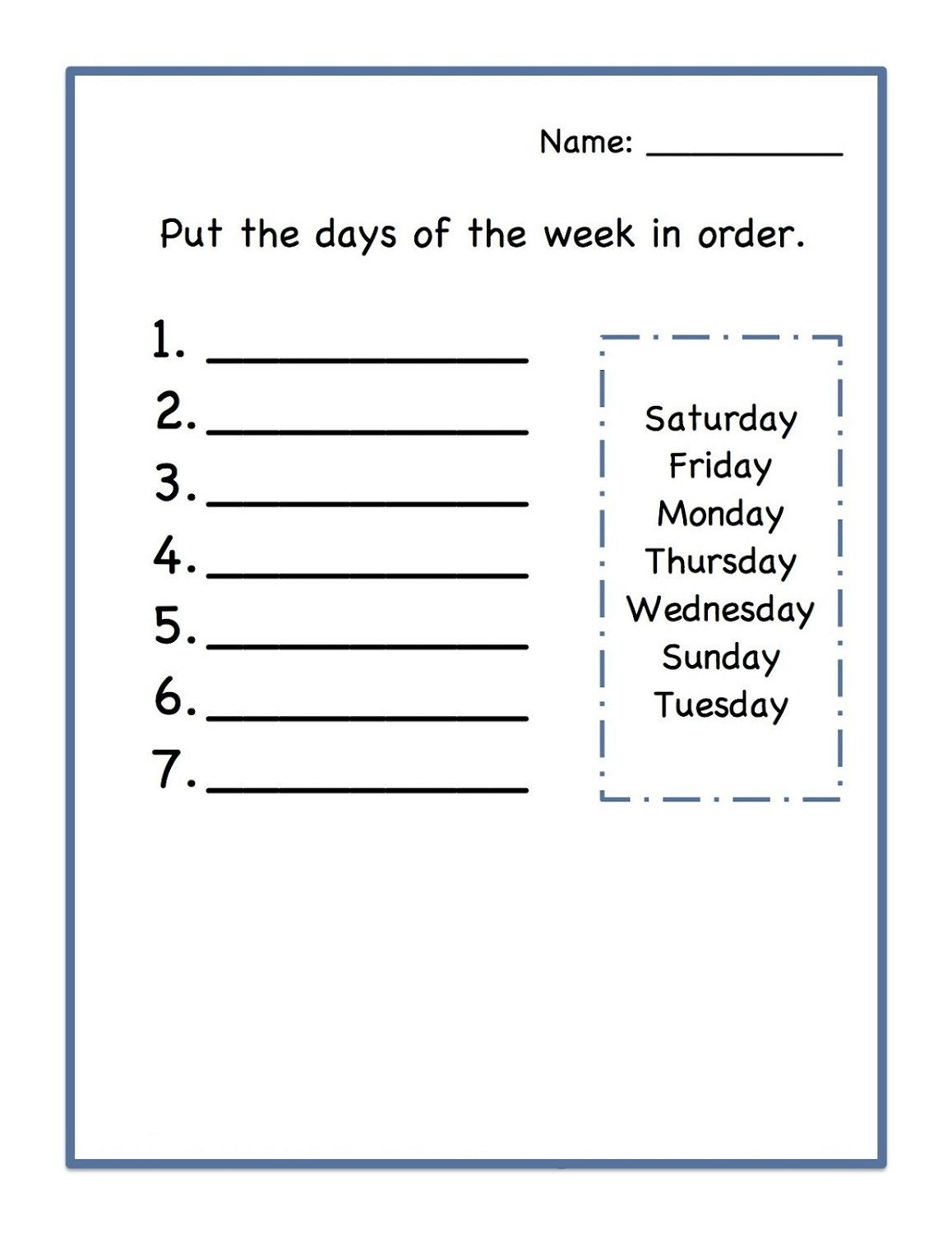 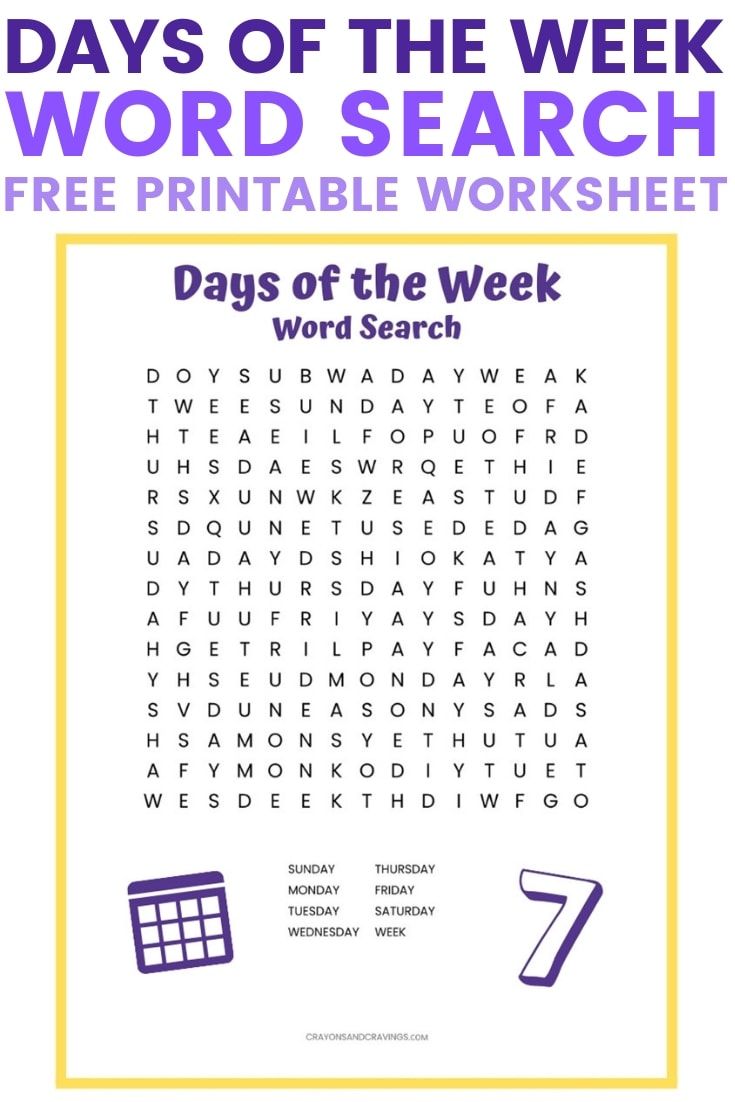 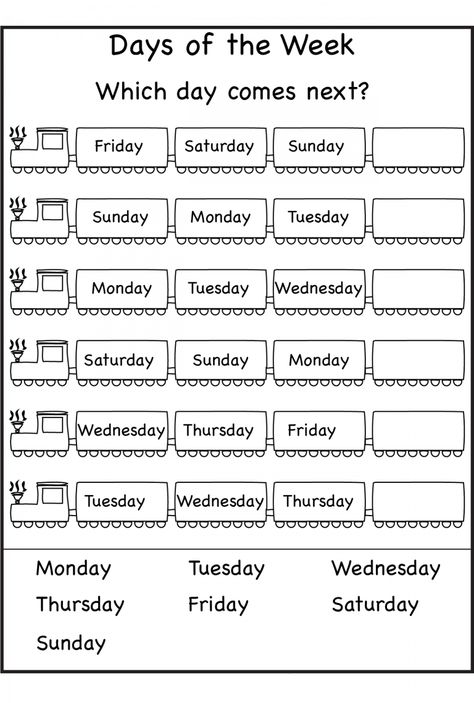 